Система подготовки   к проведению ВПР по биологии в 5 классеИз опыта работы учителя биологии высшей категории Голубевой Е.В.Человек страшится только того, чего не знает, знанием побеждается всякий страх.В. Г. Белинский1. В настоящее время оценочной процедурой Всероссийской системы качества образования в  школе являются Всероссийские проверочные работы (ВПР).               Цель ВПР – обеспечение единства образовательного пространства Российской Федерации и поддержки введения Федерального государственного  образовательного стандарта за счет предоставления образовательным организациям единых проверочных материалов и единых критериев оценивания учебных достижений.  Назначение ВПР по биологии – оценить уровень общеобразовательной подготовки обучающихся 5 класса в соответствии с требованиями ФГОС.2. За три года работы по ФГОС у меня постепенно стала складываться система подготовки к ВПР по биологии, своего рода алгоритм.1шаг.  Изучение материалов по данному вопросу: соответствующиеПриказы Министерства образования и науки/ просвещения Российской Федерации; Департамента образования Ивановской области; Письма Федеральной службы по надзору в сфере образования и Науки;Письма Департамента образования Ивановской области, в которых прописан Порядок проведения ВПР и дан план-график, инструкции по выполнению работы.2шаг. Анализ демоверсий, соотнесение заданий  с перечнем планируемых результатов  по биологии в 5 классе, зафиксированных в моей рабочей программе по биологии(5-9 класс).Например 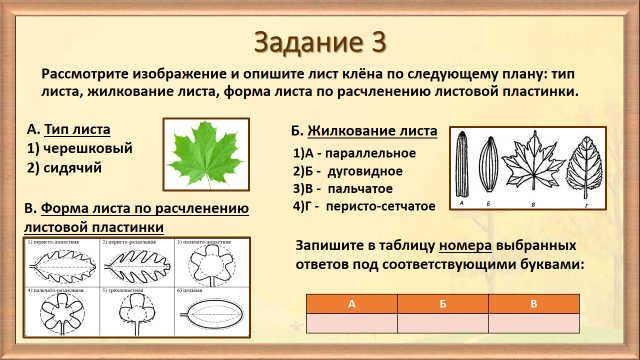 Попробуйте сами сформулировать, какие метапредметные умения проверяет это задание?Метапредметные результаты:1.уметь работать с иллюстрациями учебника2. уметь анализировать и сравнивать изучаемые объекты3. уметь осуществлять описание изучаемого объекта4. определять существенные признаки объектаПредметные результаты: Знать, владеть методами исследования-наблюдение и измерениеЗнать, находить особенности строения цветковых растений 3шаг. Подбор заданий для формирования данных результатов в соответствии с принципами:1) задания  должны  быть  разнообразными,  чтобы,  с  одной  стороны,  неформировать  стереотипов  о  том,  что  тот  или  иной  планируемый  результатпроверяется  всегда  одинаково,  с  другой  стороны,  для  того,  чтобы  научитьприменять знания в разных ситуациях;2) заданий на оценивание достижения каждого планируемого результата должнобыть  достаточно  для  того,  чтобы  сделать  вывод  о  достижении  этогопланируемого  результата,  по  1-2  заданиям  такой  вывод  вряд  ли  будетобъективным;3) задания  должны  быть  разноуровневыми:  часть  заданий  должна  позволятьпроверить достижение планируемого результата на базовом уровне, другая часть- на повышенном уровне.4 шаг. Использование этих заданий на уроках в качестве дидактических материалов. 5 шаг. Проведение проверочных, контрольных работ с использованием этих заданий, с предварительным планом обсуждения работы, особенностей формулировки заданий, ожидаемого результата, практической отработке с обучающими правил оформления проверочных работ.6 шаг. Психологическая подготовка, мотивация обучающихся к участию в ВПРСоветы выпускникам 5 классов для более успешной тактики выполнения ВПР. -Сосредоточься! Для тебя должны существовать только текст заданий и часы, регламентирующие время выполнения теста. Торопись не спеша! Жесткие рамки времени не должны влиять на качество твоих ответов. Перед тем, как вписать ответ, перечитай вопрос дважды и убедись, что ты правильно понял, что от тебя требуется.-Начни с легкого! Начни отвечать на те вопросы, в знании которых ты не сомневаешься, не останавливаясь на тех, которые могут вызвать долгие раздумья. Тогда ты успокоишься, голова начнет работать более ясно и четко, и ты войдешь в рабочий ритм. Ты как бы освободишься от нервозности, и вся твоя энергия потом будет направлена на более трудные вопросы.-Пропускай! Надо научиться пропускать трудные или непонятные задания. Затем можно будет к ним вернуться.-Читай задание до конца! Спешка не должна приводить к тому, что ты стараешься понять условия задания "по первым словам" и достраиваешь концовку в собственном воображении. Это верный способ совершить досадные ошибки в самых легких вопросах.-Думай только о текущем задании! Когда ты видишь новое задание, забудь все, что было в предыдущем. Как правило, задания в тестах не связаны друг с другом, поэтому знания, которые ты применил в одном (уже, допустим, решенном тобой), как правило, не помогают, а только мешают сконцентрироваться и правильно решить новое задание. Этот совет дает тебе и другой бесценный психологический эффект - забудь о неудаче в прошлом задании (если оно оказалось тебе не по зубам).-Исключай! Многие задания можно быстрее решить, если не искать сразу правильный вариант ответа, а последовательно исключать те, которые явно не подходят. Метод исключения позволяет в итоге сконцентрировать внимание всего на одном - двух вариантах, а не на всех.-Запланируй два круга! Рассчитай время так, чтобы за две трети всего отведенного времени пройтись по всем легким заданиям ("первый круг"), а потом спокойно вернись и подумай над трудными, которые тебе вначале пришлось пропустить ("второй круг").-Проверь! Оставь время для проверки своей работы, хотя бы, чтобы успеть пробежать глазами и заметить явные ошибки.-Угадывай! Если ты не уверен в выборе ответа, но интуитивно можешь предпочесть какой-то ответ другим, то интуиции следует доверять! При этом выбирай такой вариант, который, на твой взгляд, имеет большую вероятность.-Не огорчайся! Стремись выполнить все задания. Учитывай, что тестовые задания рассчитаны на максимальный уровень трудности, и количество решенных тобой заданий вполне может оказаться достаточным для хорошей оценки.Очень важно подключить к подготовке к всероссийским проверочным работам и родителей обучающихся. Большинство из них заинтересованы в результатах обучения своего ребенка. Необходимо познакомить родителей с результатами ВПР, рассказать им о причинах невыполнения тех или иных заданий. Можно дать родителям адреса, где в свободном доступе они могут самостоятельно ознакомиться со всеми материалами по подготовке к ВПР. 7 шаг. Анализ контрольных, проверочных работ, ВПР предыдущего года.   Для анализа работы я пользуюсь материалами, которые размещены в нашем личном кабинете в системе  Стат Град, где есть показатели выполнения заданий, индивидуальных результатов обучающихся, распределение первичных баллов, статистика по оценкам и соответствие отметок за выполненную работу и отметок по журналу. Большую помощь в подготовке к ВПР  оказывает статистика достижения планируемых результатов в соответствии с Примерной основной образовательной программой основного общего образования.Так ,  например, анализ ВПР по биологии 2017 года показывает что ниже, чем  у 50%  процентов обучающихся сформированы знания и умения:  Задание1(2) -42%  - Формирование первоначальных систематизированных представлений о биологических объектах, процессах, явлениях, закономерностях, о взаимосвязи живого и неживого в биосфер.Задание 1(3) -27% - Овладение понятийным аппаратом биологии. Выделять существенные признаки биологических объектов (клеток и организмов растений, животных) и процессов, характерных для живых организмов.Но зато Задание1(1) -  91% обучающихся владеют умениями создавать, применять и преобразовывать знаки и символы, модели и схемы для решения учебных и познавательных задач.Задание 6(2) -  94% обучающихся имеют опыт использования методов биологической науки и проведения несложных биологических экспериментов для изучения живых организмов 8 шаг. Выводы и корректировка планирования, методов и приёмов работы.С учётом результатов ВПР по биологии, я больше внимания на уроках уделяю формированию тех умений и знаний, которые имеют более низкие показатели, обращаю внимание на детей, которые показали результаты ниже аттестационных оценок или наоборот, стараюсь раскрыть потенциал тех, кто на ВПР показал уровень, выше, чем на промежуточной аттестации.Важно понимать, что подготовка к ВПР – это не «натаскивание» обучающихся к выполнению тех или иных заданий, а целенаправленный систематический  труд педагога по освоению обучающимися предметных и  метапредметных результатов образования по изучению биологии.